附件1：天津市医疗保障基金监督检查所执法人员名单（按姓氏拼音排序）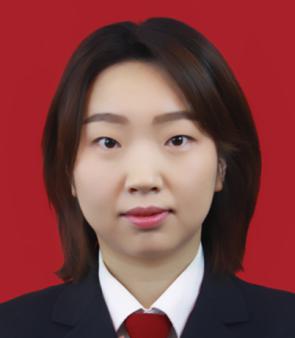 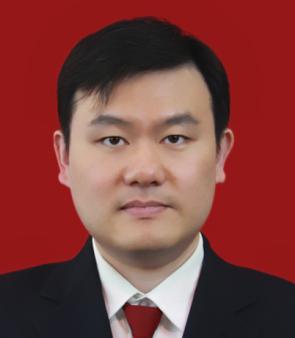 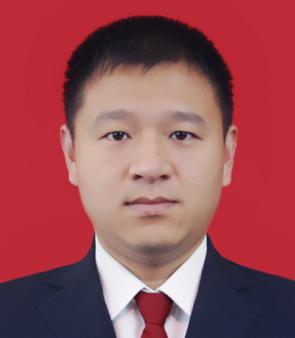 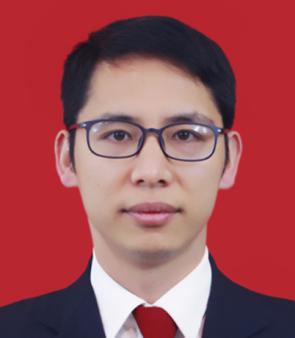 常婉卿 51807       陈琛 53843        陈国彪 53845      陈梦松 51804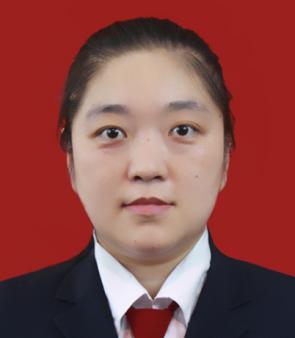 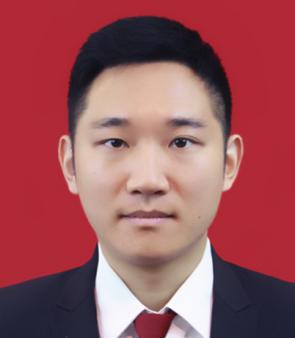 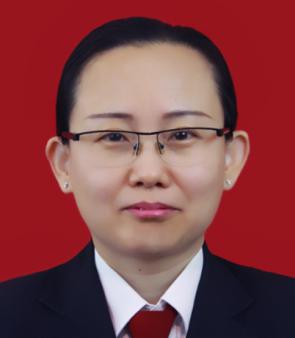 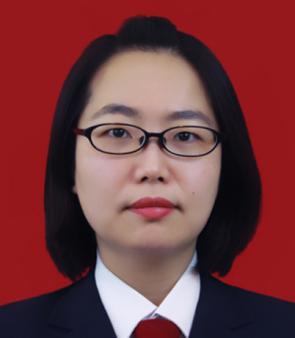 崔英杰 70000       戴士博 73206       董芳51790        董凝 51800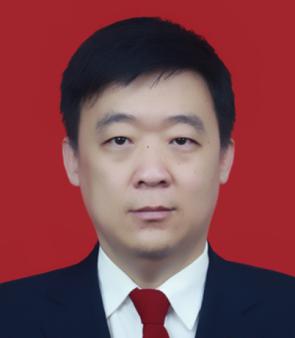 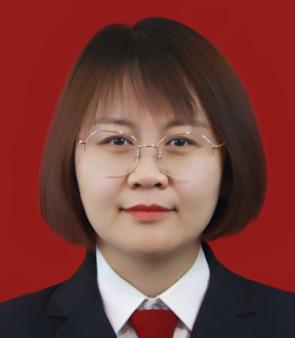 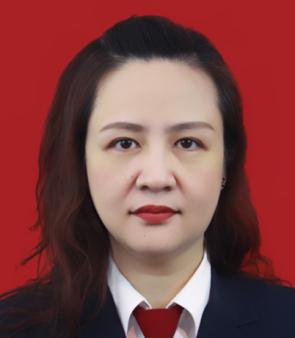 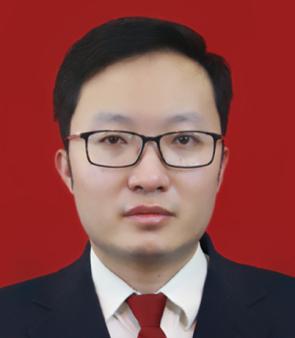 董双文51801       杜源静51806        方芳53840         付强51809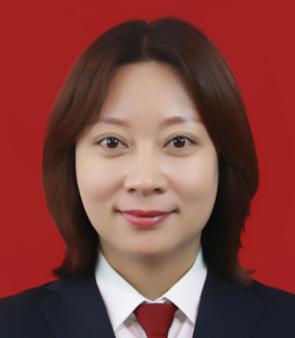 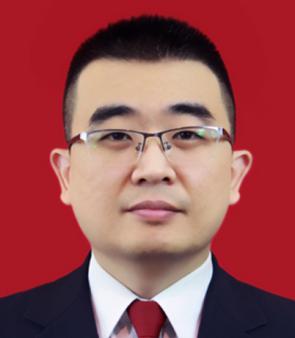 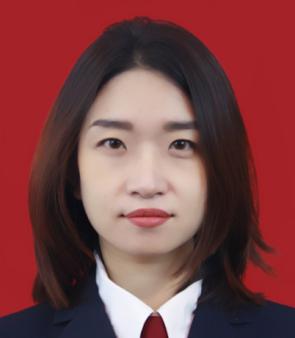 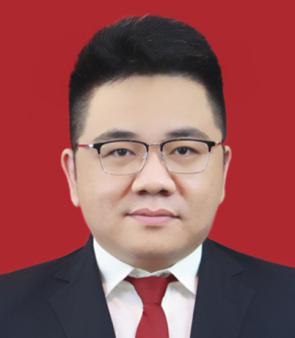 高虹娜73200        郭恺 53842         韩乐51803        纪宝华53848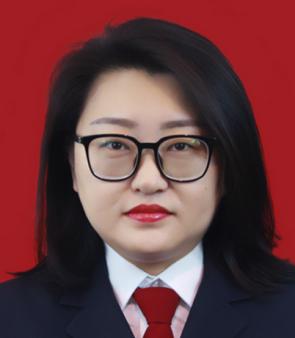 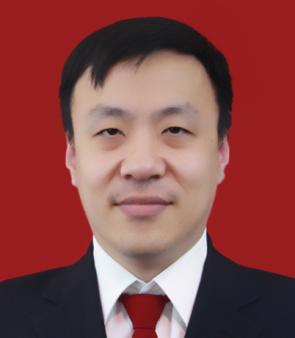 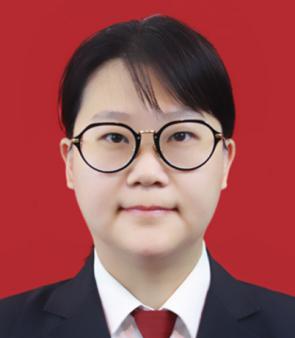 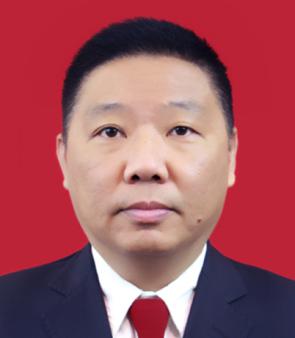 李晶51799          李享51797         梁培51810        刘鸿禄	51778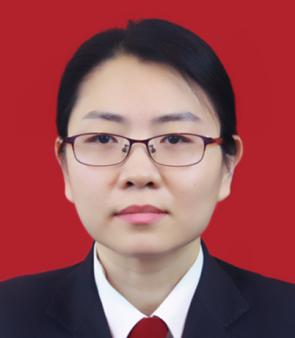 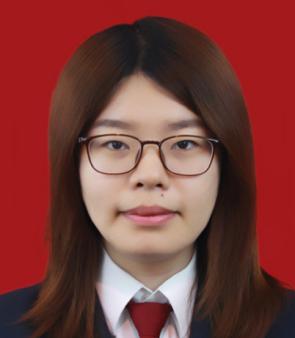 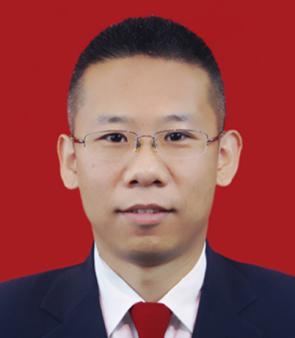 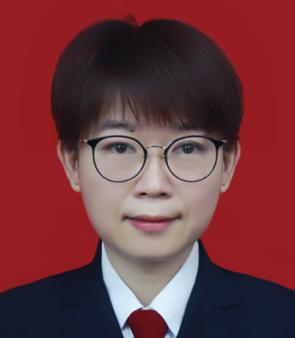 吕仲颖51795         潘萌70198       田桂华53844         田静	51811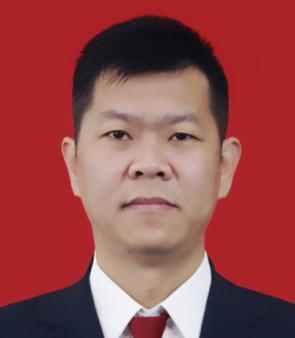 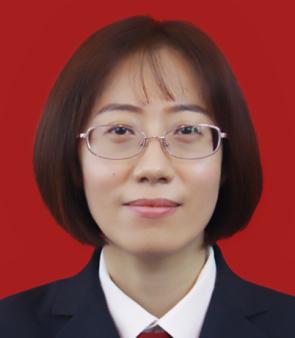 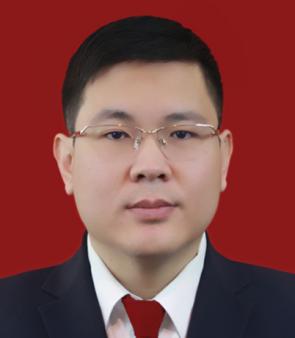 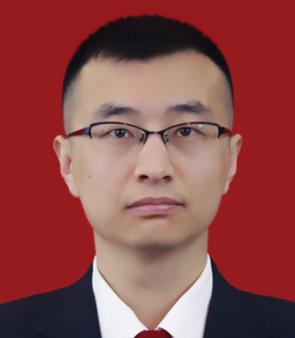 王桂亮51792        王丽莎	53841       王楠73199        王荣慧	51796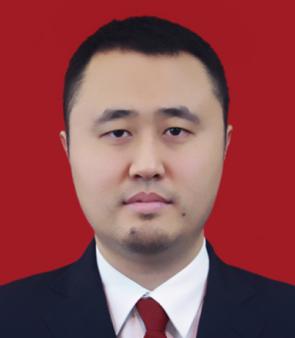 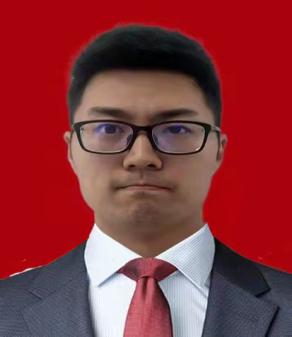 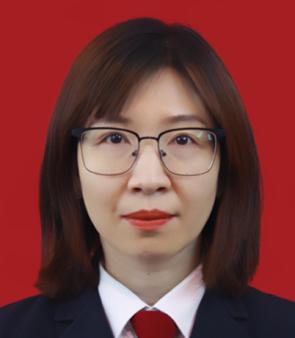 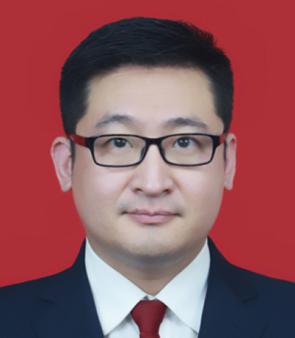 王双伟53849        王童73203        吴敬芳51812        夏天53847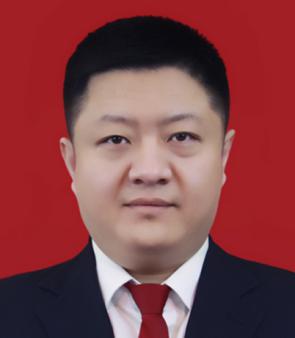 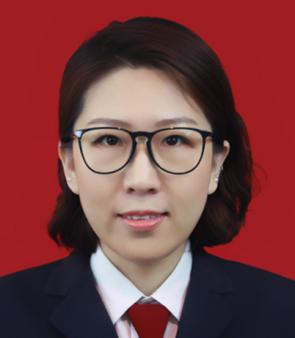 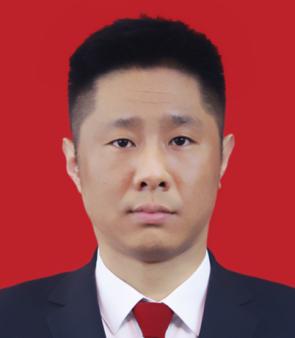 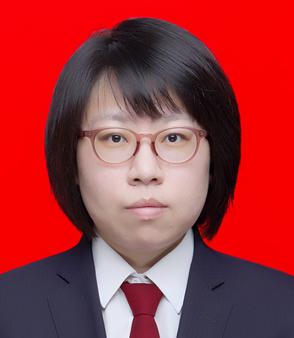 徐凯51805         杨文锦	51802        张超73204         张弛	70197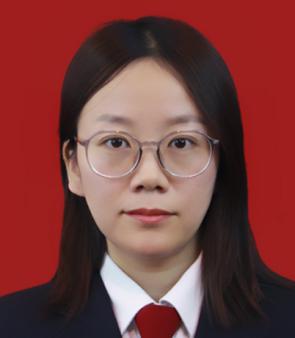 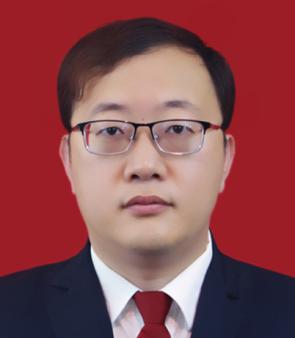 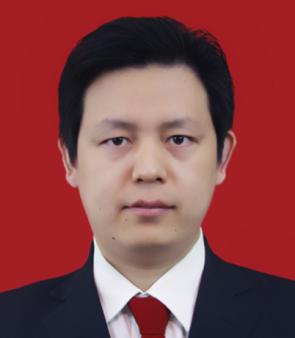 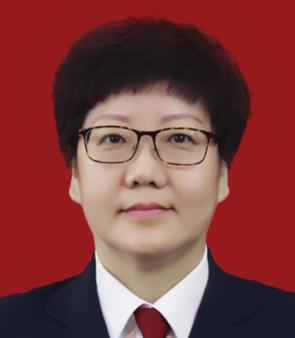 张凤玲51814        张辉73202         张佳53846          张娟	73201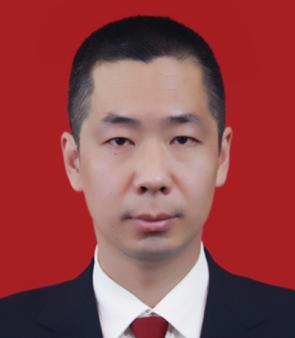 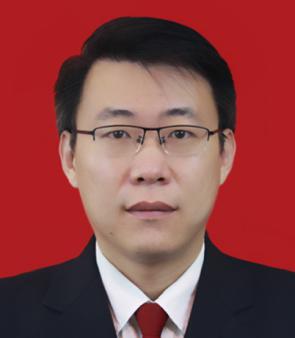 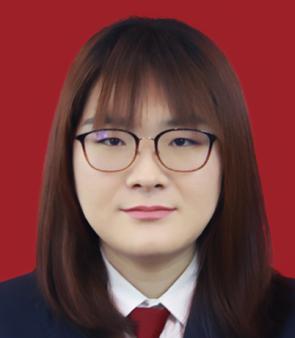 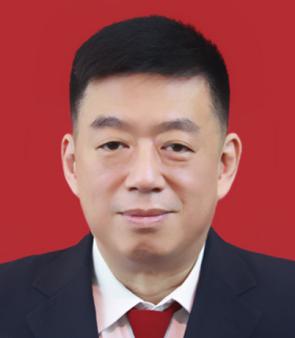 张清华51798        张天舒	51793       赵勍70199          郑重	53839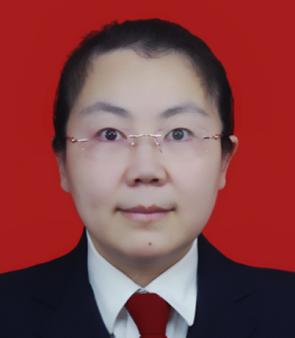 朱琳艳51794